In de infonota van 31 augustus 2022 (INF/22/40) werd u op de hoogte gebracht dat de afname van de storend gedragsschaal (SGZ) in het kader van het VIPA-infrastructuurforfait vanaf heden enkel door een inschaler van een multidisciplinair team (MDT) mag gebeuren. In deze infonota willen we u informeren over een wijziging van de startdatum voor alle afnames en de concrete implicaties van de nieuwe maatregel.Aanvankelijk was het de bedoeling dat alle personen die tot nu toe zelf ingeschaald werden door een voorziening én de personen die nog geen SGZ-score hebben al voor subsidiejaar 2022 ingeschaald moeten worden door een MDT. Om een idee te geven van het aantal SGZ-inschalingen dat per jaar afgenomen wordt, kan gekeken worden naar 2021. In 2021 hebben 21 voorzieningen (over heel Vlaanderen) 118 SGZ-en afgenomen. Bij de meeste voorzieningen gaat het om 1-5 afnames (14 voorzieningen), bij drie voorzieningen gaat het om 5-10 afnames en bij vier voorzieningen om 10-20 afnames. Daar  kunnen mogelijk nog enkele nieuwe personen bijkomen. De werklast kan voor deze eerste keer dat de inschalingen door een MDT moeten gebeuren hoger zijn.Om het aantal SGZ-afnames voor de MDT’s zo haalbaar mogelijk te maken, voorzien we de mogelijkheid om voor subsidiejaar 2022 de personen - die in een vorig subsidiejaar reeds door de voorziening ingeschaald waren - nog niet te laten inschalen door een inschaler. Voor deze personen kunnen de scores van de voorziening blijven gelden voor subsidiejaar 2022. Tijdens subsidiejaar 2023 zal echter ook voor deze personen de inschaling door een MDT moeten gebeuren. Dat zal in 2023 wat meer werk zijn voor de MDT's, omdat alle personen die zelf ingeschaald waren door de voorziening dan een inschaling door een MDT moeten krijgen. Vanaf 2024 zal de werklast beperkt zijn. Enkel personen met nog geen SGZ-score moeten dan nog ingeschaald worden.Concreet wil dit zeggen dat voor subsidiejaar 2022 enkel personen - waarvan er geen SGZ gegevens uit het ZZI beschikbaar zijn en er door de voorziening nog geen inschaling is gebeurd voor een eerder subsidiejaar-  ingeschaald moeten worden door een MDT.We willen benadrukken dat dit voor de MDT’s geen prioritaire dossiers zijn. U moet als voorziening met het MDT afspraken maken over de termijn waarbinnen een SGZ kan afgenomen worden.James Van CasterenAdministrateur-generaal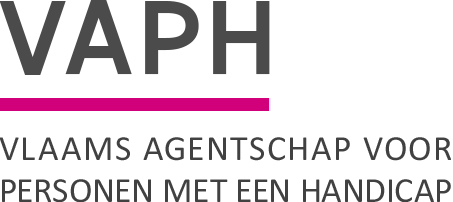 ZenithgebouwKoning Albert II-laan 37
1030 BRUSSELwww.vaph.beINFONOTAZenithgebouwKoning Albert II-laan 37
1030 BRUSSELwww.vaph.beAan: aanbieders van rechtstreeks toegankelijke hulp (RTH-diensten), multidisciplinaire teams (MDT), multifunctionele centra (MFC), observatie-/ diagnose- en behandelingsunits (ODB), ouderinitiatieven, revalidatiecentra (REVA), forensische VAPH-units, vergunde zorgaanbieders (VZA)ZenithgebouwKoning Albert II-laan 37
1030 BRUSSELwww.vaph.be13-10-2022ZenithgebouwKoning Albert II-laan 37
1030 BRUSSELwww.vaph.beINF/22/44Contactpersoon/E-mailVIPA@vaph.beTelefoon/Bijlagen0Inschaling SGZ-afname in het kader van het vipa-infrastructuurforfait door een MDT: voor subsidiejaar 2022 enkel voor personen met nog geen SGZ-scoreInschaling SGZ-afname in het kader van het vipa-infrastructuurforfait door een MDT: voor subsidiejaar 2022 enkel voor personen met nog geen SGZ-score